Karwoche und Ostern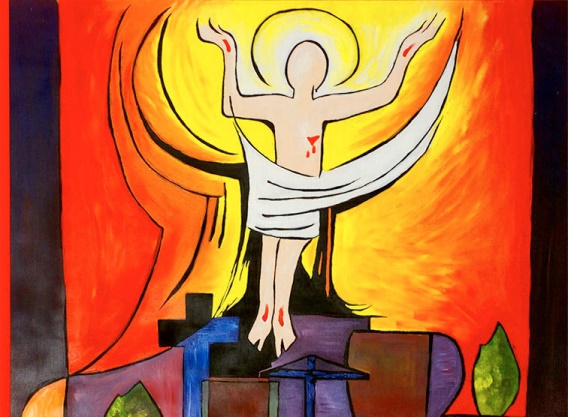 in Don Bosco 2023SO	02.04.	Palmsonntag		Einzug Jesu in Jerusalem		9.30 Uhr	Palmweihe vor der Kirche			anschließend Gottesdienst DO	06.04.	Gründonnerstag		18.30 Uhr	Feier des Letzten Abendmahles		Anbetung bis 21 UhrFR	07.04.	Karfreitag		Kreuzigung Jesu		10-15.30 Uhr	Karfreitag für Kinder		15 Uhr	Kreuzweg für Familien		18.30 Uhr	KarfreitagsliturgieSA	08.04.	Karsamstag		Grabesruhe Jesu		7 Uhr	Feuer- und Wasserweihe		13,14,15 Uhr	Segnung der OsterspeisenSO	09.04.	Ostersonntag		5 Uhr	Feier der Auferstehung		9.30 Uhr	OstergottesdienstMO	 10.04.		Ostermontag		9.30 Uhr	GottesdienstGesegnete Ostern wünschender Pfarrgemeinderat und Pfarrer P. Salzl